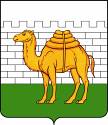 Администрация города ЧелябинскаГлава Администрации советского района ГОРОДА ЧЕЛЯБИНСКАр а с п о р я ж е н и е__31.01.2014________________						      № ___62_______О проведении районноймежведомственнойпрофилактической акции «Дети улиц»В  соответствии  с  Федеральным   законом   от  24 июня 1999 года  №120-ФЗ «Об основах системы профилактики безнадзорности и правонарушений несовершеннолетних», в целях профилактики безнадзорности и правонарушений несовершеннолетних, выявления причин и условий самовольных уходов несовершеннолетних из семей и учреждений с круглосуточным пребыванием детей-сирот и детей, оставшихся без попечения родителей, оказания им своевременной помощи:Провести с 1 по 28 февраля 2014 года районную межведомственную профилактическую акцию «Дети улиц» (далее – акция).Утвердить план проведения районной межведомственной профилактической акции «Дети улиц»  в Советском районе города Челябинск в 2014 году (приложение 1).Комиссии по делам несовершеннолетних и защите их прав Советского района (Астахова Е.В.) обеспечить координацию работы органов и учреждений системы профилактики безнадзорности и правонарушений несовершеннолетних по подготовке и проведению акции.Управлению образования Советского района Администрации города Челябинска (Терин Ю.А.), Управлению социальной защиты населения администрации Советского района (Андреева О.Н.), районному врачу-педиатру муниципального бюджетного учреждения здравоохранения детская городская клиническая больница №7 (Желнина М.В.), отделу полиции №3 Управления Министерства внутренних дел Российской Федерации по городу Челябинску (Мелехов В.Г.), отделу по Советскому району областного казенного учреждения центра занятости населения города Челябинска (Яковлева Н.В.), отделу по культуре, физической культуре и работе с молодежью администрации района (Пашкова Т.Н.):обеспечить выполнение мероприятий, проводимых в рамках акции;представить в отдел по делам несовершеннолетних и защите их прав Советского района г.Челябинска аналитическую информацию и статистические сведения о результатах проведения районной межведомственной профилактической акции «Дети улиц» в Советском районе города Челябинск в 2014 году в срок до 10.03.2014 по прилагаемой форме(приложение 2).Контроль исполнения настоящего распоряжения возложить на заместителя главы администрации района Астахову Е.В.Глава администрации района                                                                        М.В. БуренковЕ.В. Сыскова  237 43 31 Приложение 1к распоряжению главыадминистрации Советского района города Челябинскаот _____________ № ________П Л А Нпроведения районной межведомственной профилактической акции «Дети улиц» в Советском районе города Челябинск в 2014 году Заместитель главы  администрации  района 		                               Е.В. АстаховаЕ.В. Сыскова 237 43 31Приложение 2к распоряжению главыадминистрации Советского района города Челябинскаот _____________ № ________ФормаСтатистические сведенияо результатах проведения районной межведомственной профилактической акции «Дети улиц» в Советском районе города Челябинска в 2014 годуЗаместитель главы администрации районапредседатель комиссии по делам несовершеннолетних и защите их прав                                                     Е.В. АстаховаЕ.В. Сыскова 237 43 31№п/пНаименование мероприятийДата выпол- ненияОтветственные за выполнение1234I.  Обеспечение координации и взаимодействия органов и учреждений системы профилактики безнадзорности и правонарушений несовершеннолетнихI.  Обеспечение координации и взаимодействия органов и учреждений системы профилактики безнадзорности и правонарушений несовершеннолетнихI.  Обеспечение координации и взаимодействия органов и учреждений системы профилактики безнадзорности и правонарушений несовершеннолетнихI.  Обеспечение координации и взаимодействия органов и учреждений системы профилактики безнадзорности и правонарушений несовершеннолетних1.Разработка межведомственных планов действий в период акциидо 1 февраляАндреева О.Н.,Желнина М.В., Мелехов В.Г.,Пашкова Т.Н., Сыскова Е.В., Терин Ю.А. 2.Проведение координационных совещаний по организации акциидо 5 февраляАндреева О.Н.,Желнина М.В., Мелехов В.Г.,Пашкова Т.Н., Сыскова Е.В., Терин Ю.А. 3.Оформление стендов с телефонами доверия, экстренных служб помощи подросткам, психологических служб для несовершеннолетнихфевральАндреева О.Н.,Желнина М.В., Мелехов В.Г.,Сыскова Е.В., Терин Ю.А. II.  Выявление фактов детской безнадзорности, беспризорности, нарушения прав детей, принятие мер по оказанию своевременной квалифицированной помощи детям, находящимся в социально опасном положенииII.  Выявление фактов детской безнадзорности, беспризорности, нарушения прав детей, принятие мер по оказанию своевременной квалифицированной помощи детям, находящимся в социально опасном положенииII.  Выявление фактов детской безнадзорности, беспризорности, нарушения прав детей, принятие мер по оказанию своевременной квалифицированной помощи детям, находящимся в социально опасном положенииII.  Выявление фактов детской безнадзорности, беспризорности, нарушения прав детей, принятие мер по оказанию своевременной квалифицированной помощи детям, находящимся в социально опасном положении4.Проведение рейдов по выявлению несовершеннолетних, самовольно уходящих из семьи и учреждений для несовершеннолетних, оказавшихся в социально опасном положении, занимающихся бродяжничеством, попрошайничеством, уклоняющихся от обучения, употребляющих спиртные напитки, наркотические, токсические веществафевральАндреева О.Н.,Мелехов В.Г.,Терин Ю.А.5.Обеспечение патрулирования мест возможного нахождения  несовершеннолетних, самовольно февральМелехов В.Г.1234ушедших из семьи и учреждений для несовершеннолетних, (вокзалы, супермаркеты, подземные переходы, подъезды, подвалы, чердаки, теплотрассы, оживленные перекрестки и другие) 6.Обеспечение патрулирования мест наибольшей концентрации несовер-шеннолетних (молодежные развлекательно-досуговые центры, места массового отдыха и другие) февральМелехов В.Г.7.Оказание медицинской, психологической, социальной, педагогической помощи детям, оказавшимся в трудной жизненной ситуации, при необходимости – устройство в специализированные учреждения для несовершеннолетних, нуждающихся в социальной реабилитации, в учреждения здравоохранения, помещение подростков в Центр временного содержания несовершеннолетних (далее – ЦВСНП)февральАндреева О.Н.,Желнина М.В.,Мелехов В.Г.,Терин Ю.А., 8.Выявление и возбуждение административных, уголовных дел в отношении лиц, вовлекающих детей и подростков в бродяжничество, попрошайничество, совершение антиобщественных действий, совершивших либо допустивших насилие над детьмифевральМелехов В.Г.9.Проведение обследований условий жизни детей, находящихся в социально опасном положении, выявленных в ходе акции, и детей в семьях группы социального рискафевральАндреева О.Н.10.Пополнение банка данных «Семьи, дети группы риска» в соответствии с регламентом межведомственного взаимодействия органов и учреждений системы профилактики безнадзорности и правонарушений несовершеннолетних по выявлению семей и детей группы риска февральАндреева О.Н.,Желнина М.В., Мелехов В.Г.,Терин Ю.А., 11.Организация сверок банка данных о детях, семьях, находящихся в социально опасном положении и семьях группы «социального риска» февральАндреева О.Н.,Желнина М.В., Мелехов В.Г.,Терин Ю.А., 12.Разработка и реализация индивидуальных программ социально-психологической реабилитации несовершеннолетних, находящихся в социально опасном положении, выявленных в ходе акции; февральАндреева О.Н.,Желнина М.В.,Мелехов В.Г.,Терин Ю.А., 1234  13.организация работы по оздоровлению обстановки в их семьях профилактической работы с семьями III.  Работа с детьми школьного возраста, уклоняющимися от обученияIII.  Работа с детьми школьного возраста, уклоняющимися от обученияIII.  Работа с детьми школьного возраста, уклоняющимися от обученияIII.  Работа с детьми школьного возраста, уклоняющимися от обучения14.Выявление необучающихся несовершеннолетних, их законных представителей, не исполняющих обязанности по обучению детейфевральМелехов В.Г.,Терин Ю.А.15.Оказание педагогической и социально-психологической помощи выявленным несовершеннолетним с целью адаптации учащихся в образовательном процессефевральТерин Ю.А.16.Оказание помощи в трудоустройстве несовершеннолетним, выявленным в ходе акции, и находящимся в социально опасном положениифевральЯковлева Н.В.IV.  Просветительские, культурно-массовые и спортивные мероприятияIV.  Просветительские, культурно-массовые и спортивные мероприятияIV.  Просветительские, культурно-массовые и спортивные мероприятияIV.  Просветительские, культурно-массовые и спортивные мероприятияЛектории, факультативы, диспуты, классные часы, встречи, беседы по правовому просвещению, в том числе правовой ответственности за совершение самовольных уходов несовершеннолетнихфевральМелехов В.Г.,Терин Ю.А.,Андреева О.Н.Организация работы консультационных пунктов: консультации юристов психологов, педагогов, медицинских работников, беседы социальных педагогов, сотрудников органов внутренних дел по вопросам защиты прав детейфевральМелехов В.Г.,Терин Ю.А.,Андреева О.Н.Участие в работе городских массовых и досуговых мероприятиях (спартакиады, фестивали, конкурсы, соревнования и другие)февральПашкова Т.Н., Мелехов В.Г.,Терин Ю.А.,Андреева О.Н.Яковлева Н.В.V.  Подведение итоговV.  Подведение итоговV.  Подведение итоговV.  Подведение итоговОбобщение, анализ результатов проведенной межведомственной акции «Дети улиц» в учреждениях, органах районной системы профилактики безнадзорности и правонарушений несовершеннолетнихдо 5 марта Андреева О.Н.,Желнина М.В., Мелехов В.Г.,Пашкова Т.Н., Сыскова Е.В., Терин Ю.А.Подготовка отчетной документации о проведении акции, предоставление отчета на бумажном и электронном носителях в КДН ЗП Советского района (г.Челябинск, ул. Свободы, 163, тел/факс 237-43-31,      E-mail: sovkdn@nm.ru)до 11 марта Андреева О.Н.,Желнина М.В., Мелехов В.Г.,Пашкова Т.Н., Сыскова Е.В., Терин Ю.А.Обсуждение итогов акции на  заседании комиссии по делам несовершеннолетних мартАндреева О.Н.,Желнина М.В., Мелехов В.Г.,1234и защите их прав, межведомственных совещанияхПашкова Т.Н., Сыскова Е.В., Терин Ю.А..1.Выявлено несовершеннолетних, находившихся в розыске,  совершивших самовольные уходы из семьи и учреждений для    несовершеннолетних, всегоВыявлено несовершеннолетних, находившихся в розыске,  совершивших самовольные уходы из семьи и учреждений для    несовершеннолетних, всего в том числе:  в том числе:   - из семьи  - из семьи  - из госучреждения с круглосуточным пребыванием  - из госучреждения с круглосуточным пребыванием  - из них:   - из них:   - систематически уходит из семьи  - систематически уходит из семьи  - систематически уходит из госучреждения  - систематически уходит из госучреждения2.Количество несовершеннолетних, находящихся в розыске на  01.03.2014Количество несовершеннолетних, находящихся в розыске на  01.03.20143.Количество несовершеннолетних, не имевших умысла самовольного ухода (задержались, не предупредив родителей, заблудились, своевременно не сообщили родителям о своем месте пребывания) Количество несовершеннолетних, не имевших умысла самовольного ухода (задержались, не предупредив родителей, заблудились, своевременно не сообщили родителям о своем месте пребывания) 4.Всего совершено уходов,  в том числе   - из семьи  - из семьи  - из учреждений для несовершеннолетних  - из учреждений для несовершеннолетних5.Причины самовольных уходов:Причины самовольных уходов:  -  конфликт с родителями (законными представителями)    -  конфликт с родителями (законными представителями)    - склонность к бродяжничеству  - склонность к бродяжничеству  - проблемы адаптации в новых условиях проживания  - проблемы адаптации в новых условиях проживания  - асоциальный опыт, «свободный»  образ жизни     - асоциальный опыт, «свободный»  образ жизни     - противоправное поведение  - противоправное поведение  - другие (указать какие)  - другие (указать какие)6.Результаты принятых мер:Результаты принятых мер:- возвращено в семью- возвращено в семью- возвращено в госучреждение- возвращено в госучреждение- помещено в учреждение здравоохранения- помещено в учреждение здравоохранения- помещены в социально реабилитационный центр- помещены в социально реабилитационный центр- помещены в центр временного содержания несовершеннолетних правонарушителей- помещены в центр временного содержания несовершеннолетних правонарушителей- другие меры (указать какие)- другие меры (указать какие)7.Количество несовершеннолетних и семей, которым оказана помощь, всегоКоличество несовершеннолетних и семей, которым оказана помощь, всегов том числе:в том числе:- медицинская- медицинская- психологическая- психологическая- педагогическая- педагогическая- социальная- социальная- правовая- правовая- другая (указать какая)- другая (указать какая)8.  Привлечено родителей к ответственности:Привлечено родителей к ответственности:- административной- административной- уголовной- уголовной9.Количество организованных мероприятий, всегоКоличество организованных мероприятий, всегов том числе:в том числе:- координационных совещаний- координационных совещаний- собраний родителей, общественности- собраний родителей, общественности- выступлений в средствах массовой информации- выступлений в средствах массовой информации- лекций, диспутов, встреч, круглых столов для несовершеннолетних - лекций, диспутов, встреч, круглых столов для несовершеннолетних 10.Проведено проверок, рейдов:Проведено проверок, рейдов:- рейдов по местам концентрации подростков- рейдов по местам концентрации подростковв том числе по нахождению несовершеннолетних в общественных местах  в ночное времяв том числе по нахождению несовершеннолетних в общественных местах  в ночное время- мест досуга- мест досуга- мест концентрации подростков- мест концентрации подростков- по семьям, находящимся в социально опасном положении- по семьям, находящимся в социально опасном положении- обследовано семей, находящихся в социально опасном положении- обследовано семей, находящихся в социально опасном положениив них детейв них детей- поставлено на профилактический учёт семей, не обеспечивающих надлежащих условий для воспитания детей- поставлено на профилактический учёт семей, не обеспечивающих надлежащих условий для воспитания детей11.Количество мероприятий по правовому просвещению, всего Количество мероприятий по правовому просвещению, всего в том числе:в том числе: - с несовершеннолетними - с несовершеннолетними- с родителями- с родителями- с педагогами- с педагогами12.Охват аудитории по правовому просвещениюОхват аудитории по правовому просвещению13.  Количество организаторов акции  Количество организаторов акции14.  Количество участников акции  Количество участников акции